2018年第一季度全市公立医院与社会办医院满意度评分情况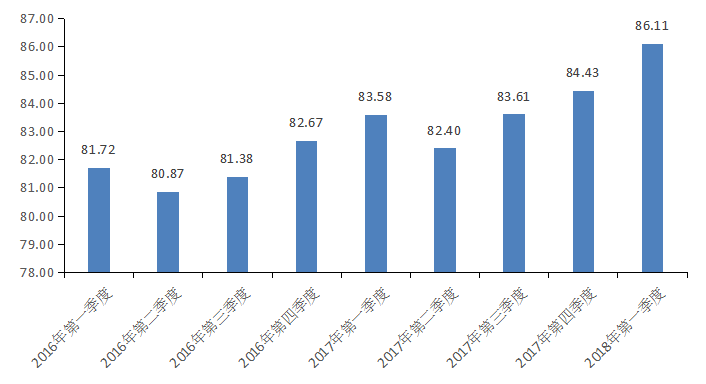 图2全市医院满意度评分情况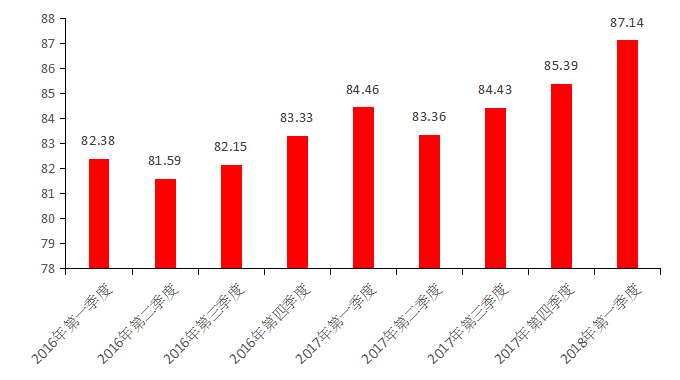 图3 公立医院满意度评分情况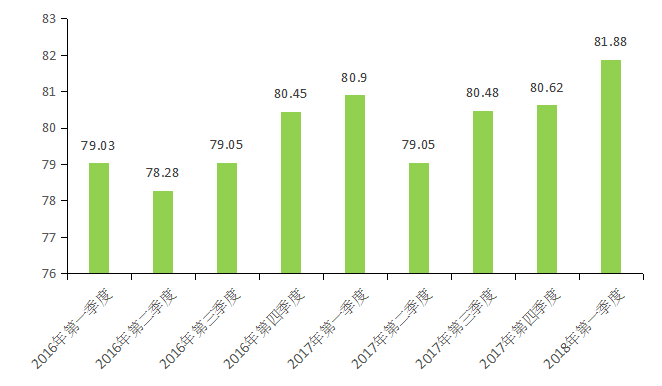 图4 社会办医院满意度评分情况举办主体门诊满意率(%)门诊满意度（分）住院满意率(%)住院满意度（分）总体满意率(%)总体满意度（分）公立94.586.7196.187.5795.487.14社会办88.180.8192.782.9589.381.88全市92.885.1295.887.1094.286.11